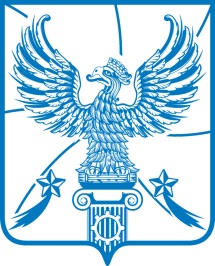 СОВЕТ  ДЕПУТАТОВМУНИЦИПАЛЬНОГО ОБРАЗОВАНИЯГОРОДСКОЙ ОКРУГ ЛЮБЕРЦЫ
МОСКОВСКОЙ ОБЛАСТИРЕШЕНИЕ06.02.2019                                                                     № 270/31 О внесении изменений в Положение о порядке предоставления в аренду и безвозмездное пользование имущества, находящегося в муниципальной собственности городского округа Люберцы Московской областиВ соответствии с Федеральным законом от 06.10.2003 № 131-ФЗ              «Об общих принципах организации местного самоуправления в Российской Федерации», Федеральным законом от 26.07.2006 № 135-ФЗ «О защите конкуренции», Уставом городского округа Люберцы, в целях обеспечения реализации полномочий по распоряжению муниципальной собственностью муниципального образования городской округ Люберцы Московской области, Совет депутатов городского округа Люберцы решил:1. Внести в Положение о порядке предоставления в аренду и безвозмездное пользование имущества, находящегося в муниципальной собственности городского округа Люберцы Московской области, утвержденное Решением Совета депутатов городского округа Люберцы Московской области от 31.01.2018 № 166/19, следующее изменение:1.1. В пункте 7.3 Положения после слов «контейнерных» дополнить словом «, спортивных».2. Опубликовать настоящее Решение в средствах массовой информации.3. Контроль за исполнением настоящего Решения возложить на постоянную депутатскую комиссию по вопросам бюджета, экономической и финансовой политике, экономике и муниципальной собственности (Уханов А.И.).Глава городского округа Люберцы                                                В.П. РужицкийПредседатель Совета депутатов                                                     С.Н. Антонов